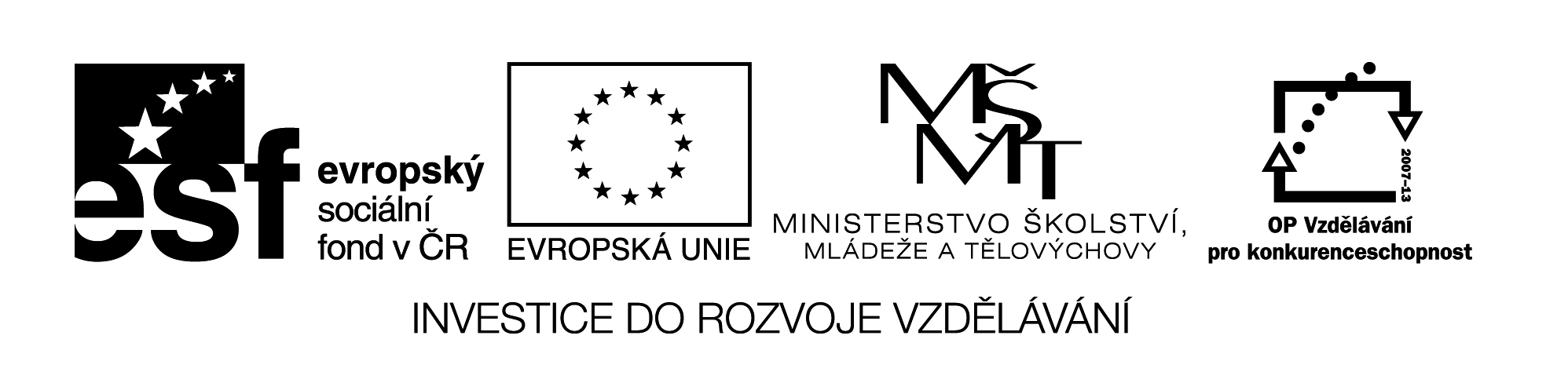 Označení materiálu: 		VY_ 32_INOVACE_NEMCINA3_17	Název materiálu:		Výběr povolání	Tematická oblast:	Německý jazyk  3.ročníkAnotace: 	Pracovní list obsahuje cvičení na procvičování pracovních činností a jednotlivých druhů povolání. Materiál obsahuje správné řešení.Očekávaný výstup: 	Žáci umí popsat jednotlivá povolání a předměty a činnosti, které s nimi souvisí.Klíčová slova:			r Koch, e Verkäuferin, r Automechaniker, r Kellner, arbeiten	Metodika: 			Jednotlivá cvičení slouží k procvičování slovní zásoby na téma 					povolání. Materiál lze žákům rozeslat elektronicky, anebo 					elektronicky použít ve výuce.Obor:				29-54-H/01 Cukrář, 66-51-H/01 Prodavač 				65-51-H/01 Kuchař-číšník			Ročník: 			3.			Autor: 				Ing. Lenka DvořáčkováZpracováno dne: 		26. 03. 2013Prohlašuji, že při tvorbě výukového materiálu jsem respektoval(a) všeobecně užívané právní a morální zvyklosti, autorská a jiná práva třetích osob, zejména práva duševního vlastnictví (např. práva k obchodní firmě, autorská práva k software, k filmovým, hudebním a fotografickým dílům nebo práva k ochranným známkám) dle zákona 121/2000 Sb. (autorský zákon). Nesu veškerou právní odpovědnost za obsah a původ svého díla.Výběr povoláníCvičení:1. Spojte povolání v mužském rodě a v ženském rodě s místem kde se povolání vykonává:2. Dle následující nabídky předmětů odhadněte povolání:Injektion, Penicillin, Thermometer ……….Schminken, Kulissen, Kostüm …………Computer, Telefon, Tisch …………Kasse, Münze, Geld ………..Topf, Pfanne, Messer …………Tablett, Speisekarte ……….Tafel, Kreide, Schulbuch ………..Führerschein, Auto, Volant ……….Hader, Kübel, Fenster ………..3. Vyjádřete slovesy činnosti v práci jednotlivých povolání:4. S pomocí slovníku najděte opak jednotlivých přídavných jmen:faulpünktlichruhiglustigzufriedenrichtigunordentlichunsympathischmodernpassiv5. Přeložte následující věty do českého jazyka:Ich arbeite als Köchin.Wo und wann arbeitest du?Ich arbeite im Restaurant jeden Tag von zehn Uhr bis sechs Uhr Abend.Ich möchte Verkäufer sein und im Sportgeschäft arbeiten.Ich werde Automechaniker.Správné řešení:1. Spojte povolání v mužském rodě a v ženském rodě s místem kde se povolání vykonává:2. Dle následující nabídky předmětů odhadněte povolání:Injektion, Penicillin, Thermometer 	ArztSchminken, Kulissen, Kostüm 		SchauspielerComputer, Telefon, Tisch 			UnternehmerKasse, Münze, Geld 				KassiererinTopf, Pfanne, Messer 			KochTablett, Speisekarte 				KellnerinTafel, Kreide, Schulbuch 			LehrerinFührerschein, Auto, Volant 		FahrerHader, Kübel, Fenster 			Putzfrau3. Vyjádřete slovesy činnosti v práci jednotlivých povolání:4. S pomocí slovníku najděte opak jednotlivých přídavných jmen:faul				fleissig		pünktlich			unpünktlichruhig				lautlustig			traurigzufrieden			unzufriedenrichtig			falschunordentlich		ordentlichunsympathisch		sympathischmodern			modernpassiv			aktiv5. Přeložte následující věty do českého jazyka:Ich arbeite als Köchin.Pracuji jako kuchařka.Wo und wann arbeitest du?Kde a kdy pracuješ?Ich arbeite im Restaurant jeden Tag von zehn Uhr bis sechs Uhr Abend.Pracuji v restauraci každý den od 10 do 6 večer.Ich möchte Verkäufer sein und im Sportgeschäft arbeiten.Chtěl bych být prodavač a pracovat v obchodě se sportem.Ich werde Automechaniker.Budu automechanik.Koch          KöchinGeschäftLehrer        LehrerinRestaurantVerkäufer  VerkäuferinTheaterKellner       KellnerinKrankenhausSänger        SängerinBüroFriseur        FriseurinRedaktionReporter     ReporterinSchuleArzt            ÄrztinCaféAutomechanikerKosmetiksalonSchauspielerHausMaurerLagerSekretärinKabarettLagerarbeiterAutoreparaturKochBäckerinMalerArztFriseurAutomechanikerFussballspielerVerkäuferKassiererinKellnerKoch          KöchinRestaurantLehrer        LehrerinSchuleVerkäufer  VerkäuferinGeschäftKellner       KellnerinCaféSänger        SängerinKabarettFriseur        FriseurinKosmetiksalonReporter     ReporterinRedaktionArzt            ÄrztinKrankenhausAutomechanikerAutoreparaturSchauspielerTheaterMaurerHausSekretärinBüroLagerarbeiterLagerKochkochen, backen, braten, schneiden, waschenBäckerinbacken, mischenMalermalenArztoperieren, kurieren, messen TemperaturFriseurschneiden, kämmenAutomechanikerreparieren, Benzin tanken, Öl wechselnFussballspielerspielen, laufenVerkäuferverkaufen, Ware anbieten, kommunizierenKassiererinGeld, Kreditkarte nehmen, rechnenKellnerSpeisekarte bringen, bedienen, Tisch vorbereiten, rechnen